Be Part ofWaterloo SpringFestApril 30, 201610 a.m. – 3 p.m.Seeking Sponsors, Parade Entries, Food, Arts & Craft VendorsClassic cars, trucks and tractors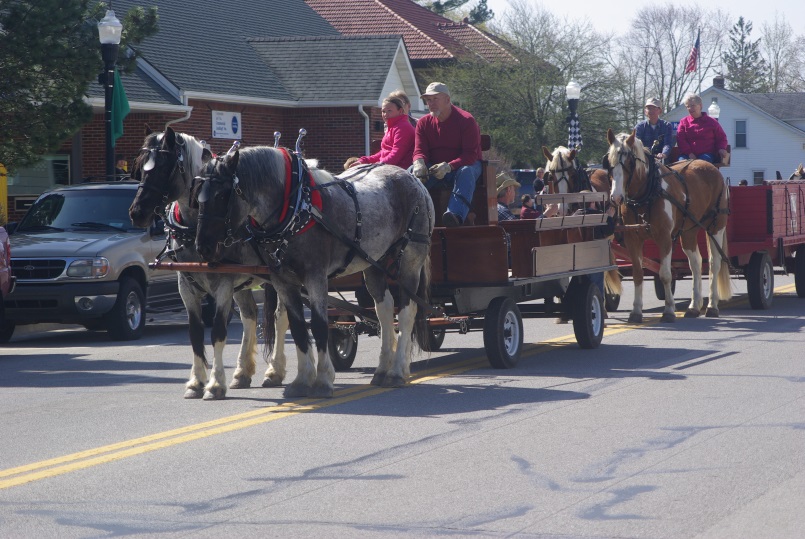 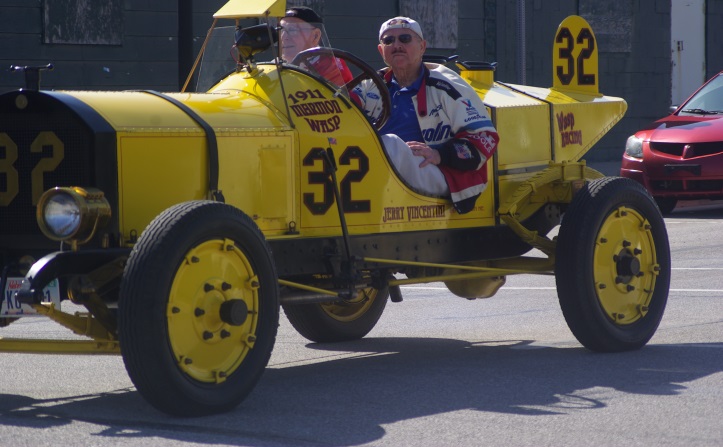 Sign Up Today at Waterloo Town Hall 280 N. Wayne Street, 837-7428or get your sign-up form at www.mywaterlooindiana.comand email it to: waterlootwnmgr@mchsi.com